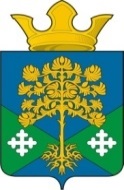 Российская ФедерацияСвердловская областьКамышловский муниципальный районМуниципальное образование «Восточное сельское поселение»ДУМА МУНИЦИПАЛЬНОГО ОБРАЗОВАНИЯ«ВОСТОЧНОЕ СЕЛЬСКОЕ ПОСЕЛЕНИЕ»(четвертый созыв) РЕШЕНИЕ30.07.2020г.                                                                                                        № 86п. Восточный       Об установлении и введении в действие земельного налога  на территории муниципального образования «Восточное сельское поселение»  на 2021 годВ соответствии с главой 31 Налогового кодекса Российской Федерации, Федеральным законом от 06.10.2003г. № 131-ФЗ «Об общих принципах организации местного самоуправления в Российской Федерации», руководствуясь  статьей 22 Устава муниципального образования «Восточное сельское поселение», Дума муниципального образования «Восточное сельское поселение»,РЕШИЛА:1. Установить  и ввести в действие на территории муниципального образования «Восточное сельское поселение» земельный налог.2. Ставки земельного налога на территории муниципального образования «Восточное сельское поселение» установить в следующих размерах:          2.1. 0,3% в отношении земельных участков:     -отнесенных к землям сельскохозяйственного назначения или к землям в составе зон сельскохозяйственного использования в населенных пунктах и используемых для сельскохозяйственного производства;     - занятых жилищным фондом и объектами инженерной инфраструктуры жилищно-коммунального комплекса (за исключением доли в праве на земельный участок, приходящийся на объект, не относящийся к жилищному фонду и к объектам инженерной инфраструктуры жилищно-коммунального комплекса) или приобретенных (предоставленных) для жилищного строительства, (за исключением земельных участков, приобретенных (предоставленных)  для индивидуального жилищного строительства, используемых в предпринимательской деятельности);    - не используемых в предпринимательской деятельности,  приобретенных (предоставленных) для ведения личного подсобного хозяйства, садоводства или огородничества, а также земельных участков общего назначения, предусмотренных Федеральным законом от 29  июля 2017 года № 217-ФЗ «О ведении гражданами садоводства и огородничества для собственных нужд и о внесении изменений в отдельные законодательные акты Российской Федерации»;     - ограниченных в обороте в соответствии с законодательством Российской Федерации, предоставленных для обеспечения обороны, безопасности и таможенных нужд;        2.2. 1,5% в отношении прочих земельных участков.3. Определить следующий порядок уплаты земельного налога и авансовых платежей:3.1 В соответствии со статьей 393 части второй Налогового кодекса Российской Федерации налоговым периодом признается календарный год.Отчетным периодом для налогоплательщиков – организаций признаются первый квартал, второй квартал и третий квартал календарного года.3.2 Налог подлежит уплате налогоплательщиками-организациями в срок не позднее 1 марта года, следующего за истекшим налоговым периодом.3.3. Авансовые платежи по земельному налогу:3.3.1 Авансовые платежи по налогу подлежат уплате налогоплательщиками-организациями в срок не позднее последнего числа месяца, следующего за истекшим отчетным периодом;3.3.2. Не исчисляют и не уплачивают авансовые платежи по земельному налогу в течение налогового периода следующие категории налогоплательщиков: садоводческие товарищества; жилищно-строительные кооперативы; гаражно-строительные кооперативы; некоммерческие партнерства по газификации населенных пунктов.3.4. Срок уплаты налога и авансовых платежей налогоплательщиками-организациями устанавливается пунктом 1 статьи 397 Налогового кодекса Российской Федерации.4. Налогоплательщики – физические лица, уплачивают налог на основании налогового уведомления.5. Освобождаются от уплаты земельного налога в полном объеме:5.1. Организации образования, здравоохранения, культуры и искусства, организации физической культуры и спорта, организации социального обслуживания, муниципальное казенное учреждение Камышловского муниципального района «Камышловское районное лесничество».5.2. Органы местного самоуправления в отношении принадлежащих (предоставленных) им земельных участков для осуществления их деятельности.5.3. Организации - в отношении земельных участков, непосредственно занятых объектами мобилизационного назначения и (или) мобилизационными мощностями, законсервированными и (или) не используемыми в производстве, всеми видами мобилизационных запасов (резервов) и другим имуществом мобилизационного назначения, отнесенным к создаваемым по решению органов государственной власти страховым запасам.  5.4. Граждане предпенсионного возраста и пенсионеры по старости (женщины, достигшие возраста 55 лет, мужчины - 60 лет), в отношении земельных участков в границах сельских населенных пунктов, используемых гражданами для личного подсобного хозяйства, садоводства, огородничества или животноводства, для индивидуального жилищного и гаражного строительства, занятых индивидуальными жилыми домами, гаражами.5.5. Сельскохозяйственные организации и крестьянские (фермерские) хозяйства, у которых выручка от реализации, произведенной и переработанной ими собственной сельскохозяйственной продукции или собственной сельскохозяйственной продукции их пайщиков превышает 70% общей суммы выручки от реализации продукции, работ, услуг.5.6. Участники и инвалиды Великой Отечественной войны.5.7. Труженики тыла - лица, проработавшие в тылу в период с 22 июня 1941 года по 9 мая 1945 года не менее шести месяцев, исключая период работы на временно оккупированных территориях СССР, лица, награжденные орденами или медалями СССР за самоотверженный труд в период Великой Отечественной войны.5.8. Ветераны и инвалиды боевых действий на территории СССР, на территории Российской федерации и территориях других государств.5.9. Налогоплательщики, имеющие право на налоговые льготы, в том числе в виде налогового вычета, установленные законодательством о налогах и сборах, представляют в налоговый орган по своему выбору заявление о предоставлении налоговой льготы, а также вправе представить документы, подтверждающие право налогоплательщика на налоговую льготу.6. Настоящее решение вступает в силу с 1 января 2021 года, но не ранее чем по истечении одного месяца со дня его официального опубликования в газете Камышловские известия.7. Разместить настоящее решение на официальном сайте администрации муниципального образования «Восточное сельское поселение» в сети Интернет.8.Контроль за исполнением настоящего решения возложить на председателя думской комиссии по финансово-экономической политике   Фарносову Н.Ю.Председатель Думы МО                                                            Глава МО«Восточное сельское поселение»                          «Восточное сельское поселение»    ___________  А.Л. Макаридин                             __________ Н.С. Журский